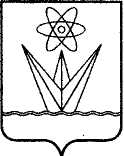 АДМИНИСТРАЦИЯЗАКРЫТОГО АДМИНИСТРАТИВНО-ТЕРРИТОРИАЛЬНОГО ОБРАЗОВАНИЯ ГОРОД ЗЕЛЕНОГОРСККРАСНОЯРСКОГО КРАЯР А С П О Р Я Ж Е Н И Е 20.01.2023                                     г. Зеленогорск                                        № 84-р	В связи с изменением плана комплектования Муниципального бюджетного учреждения «Спортивная школа имени Героя Советского Союза Д.Ф. Кудрина»                  на 2022 – 2023 учебный год/спортивный сезон, руководствуясь Уставом города,1. Внести в пункт 1 распоряжения Администрации ЗАТО г. Зеленогорск                        от 05.12.2022 № 2291-р «О муниципальной сети бюджетных учреждений, находящихся в ведении МКУ «КФиС», на 2022 – 2023 учебный год/спортивный сезон» следующие изменения: 1.1. В абзаце первом слова «178 групп с контингентом 2260 занимающихся» заменить словами «179 групп с контингентом 2265 занимающихся».1.2. В абзаце пятом слова «52 группы с контингентом 676 занимающихся» заменить словами «53 группы с контингентом 681 занимающийся».2. Настоящее распоряжение вступает в силу в день подписания                                           и распространяется на правоотношения, возникшие с 01.01.2023.3. Настоящее распоряжение подлежит опубликованию в газете «Панорама».Глава ЗАТО г. Зеленогорск                                                                          М.В. СперанскийО внесении изменений в распоряжение Администрации ЗАТО г. Зеленогорск от 05.12.2022 № 2291-р «О муниципальной сети бюджетных учреждений, находящихся в ведении МКУ «КФиС», на 2022 – 2023 учебный год/спортивный сезон»О внесении изменений в распоряжение Администрации ЗАТО г. Зеленогорск от 05.12.2022 № 2291-р «О муниципальной сети бюджетных учреждений, находящихся в ведении МКУ «КФиС», на 2022 – 2023 учебный год/спортивный сезон»О внесении изменений в распоряжение Администрации ЗАТО г. Зеленогорск от 05.12.2022 № 2291-р «О муниципальной сети бюджетных учреждений, находящихся в ведении МКУ «КФиС», на 2022 – 2023 учебный год/спортивный сезон»